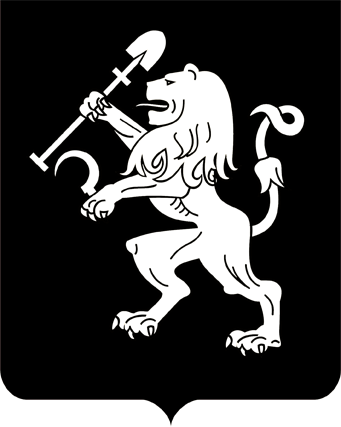 АДМИНИСТРАЦИЯ ГОРОДА КРАСНОЯРСКАРАСПОРЯЖЕНИЕО комиссии по формированию резерва кадров на вакантные должностимуниципальной службы администрации города КрасноярскаВ целях совершенствования системы отбора кандидатов                  в резерв кадров на вакантные должности муниципальной службы администрации города Красноярска, эффективного использования резерва кадров, в соответствии с Федеральными законами от 06.10.2003                № 131-ФЗ «Об общих принципах организации местного самоуправления в Российской Федерации», от 02.03.2007 № 25-ФЗ «О муниципальной службе в Российской Федерации», Законом Красноярского края                от 24.04.2008 № 5-1565 «Об особенностях правового регулирования              муниципальной службы в Красноярском крае», руководствуясь              статьями 41, 58, 59 Устава города Красноярска:1. Утвердить Положение о комиссии по формированию резерва кадров на вакантные должности муниципальной службы администрации города Красноярска согласно приложению.2. Настоящее распоряжение опубликовать в газете «Городские      новости» и разместить на официальном сайте администрации города.Глава города					                                     С.В. ЕреминПриложение к распоряжениюадминистрации городаот ____________ № _________ПОЛОЖЕНИЕо комиссии по формированию резерва кадров на вакантные должности муниципальной службы администрации города КрасноярскаI. Общие положения1. Настоящее Положение определяет задачи, полномочия и порядок работы комиссии по формированию резерва кадров на вакантные должности муниципальной службы администрации города Красноярска (далее – комиссия).2. Комиссия является совещательным органом и действует              на постоянной основе.3. Комиссия в своей деятельности руководствуется Конституцией Российской Федерации, Федеральным законом от 02.03.2007 № 25-ФЗ «О муниципальной службе в Российской Федерации», Законом Красноярского края от 24.04.2008 № 5-1565 «Об особенностях правового регулирования муниципальной службы в Красноярском крае», постанов-лением администрации города от 21.02.2005 № 68 «Об утверждении           Регламента администрации города», распоряжением администрации               города от 29.07.2010 № 93-р «О резерве кадров на вакантные должности муниципальной службы администрации города Красноярска», а также настоящим Положением. II. Задачи и функции комиссии4. Задачи комиссии: отбор претендентов и формирование резерва кадров на вакантные должности муниципальной службы администрации города Красноярска (далее – резерв кадров).5. К функциям комиссии относятся:принятие решений о включении в резерв кадров, об отказе                во включении в резерв кадров, об исключении из резерва кадров;осуществление оценки профессиональных, деловых и личностных качеств претендентов для включения в резерв кадров путем самовыдвижения. 6. Комиссия в целях реализации возложенных на нее полномочий имеет право получать от органов администрации города Красноярска необходимые для ее работы документы и материалы.III. Порядок работы комиссии7. Комиссия состоит из председателя, заместителей председателя, секретаря и других членов комиссии.8. Общее число членов комиссии составляет 7 человек.Персональный состав комиссии утверждается приказом руководителя управления кадровой политики и организационной работы администрации города Красноярска.В состав комиссии включаются:представители органа администрации города, отвечающего за кадровое обеспечение деятельности администрации города;представитель органа администрации города, отвечающего                    за правовое обеспечение деятельности администрации города;представители научных и (или) образовательных организаций           в качестве независимых экспертов в количестве двух человек (далее – независимые эксперты).9. При возникновении у члена комиссии личной заинтересован-ности, которая приводит или может привести к конфликту интересов           в связи с рассмотрением вопроса на заседании комиссии, он обязан           до начала заседания заявить об этом. В этом случае соответствующий член комиссии не принимает участия в рассмотрении указанного вопроса и не учитывается при определении кворума по данному вопросу.10. Заседания комиссии проводятся по мере необходимости,                    но не реже одного раза в квартал. Заседание комиссии считается правомочным, если на нем присутствует не менее половины от общего числа ее членов.11. Заместитель председателя комиссии исполняет полномочия председателя комиссии в случае его отсутствия.В случае равенства голосов решающим является голос председателя комиссии.Если член комиссии не согласен с решением комиссии, он вправе изложить в письменном виде особое мнение, которое приобщается                  к протоколу.12. Председатель определяет дату, время и место заседания комиссии. 13. Принятые решения комиссии отражаются в протоколе, который подписывается всеми членами комиссии, присутствующими на заседании.14. Организационное обеспечение деятельности комиссии осуществляет управление кадровой политики и организационной работы администрации города Красноярска.15. На основании принятых комиссией решений управление               кадровой политики и организационной работы администрации города Красноярска формирует, ведет и актуализирует базу данных резерва кадров. 13.05.2022№ 124-р